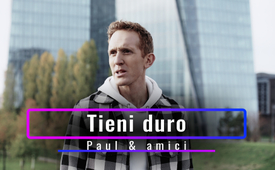 ♫ Tieni duro ♫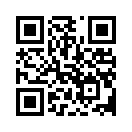 Canzone di Paul Burmann presentata all'AZK del 26.11.2022. «Come on! Non ti arrendere proprio ora, poco prima del traguardo! Non diamo un'attimo di tregua ai Bad Boys! Combattiamo la depressione e la letargia. Facciamo rullare i tamburi come mai prima d'ora!”Quando tutto il mondo sprofonda in modalità crisi,
i prezzi esplodono e ci si lamenta.
Quando una cattiva notizia incalza l'altra,
dei bei tempi non si osa più sognare. 

I profittatori della crisi guadagnano miliardi in cash,
a noi il peso dei pagamenti ci schiaccia, fino al crash. 
Disperarsi, emigrare, rassegnarsi?
Temere il futuro, o additirrura perdere la speranza?

Come on
Non ti arrendere proprio ora, poco prima del traguardo!
Non diamo un'attimo di tregua ai Bad Boys!
Combattiamo la depressione e la letargia.
Facciamo rullare i tamburi come mai prima d'ora!

Tieni duro, tieni duro.
Tieni duro, resisti, ce l'abbiamo quasi fatta.
Tieni duro, tieni duro.
Tieni duro, non manca molto.

Sempre poco prima della fine, pensi:
Non ce la faccio più!"
La forza è a terra e la batteria è scarica.
Ancora un pochino di strada e la meta è in vista.
Agganciati a me e insieme andremo verso la luce.

Entriamo nella luce.

Ti dico una cosa: vivi già oggi in un mondo nuovo,
Senza divisioni, odio ed ego, questo ci si tiene uniti.
Perché già lo vivo giorno per giorno, lotto e prego per questo,
sono pieno di speranza,
che sarà per TUTTI, e varrà per TUTTI.

Non ti arrendere proprio ora, poco prima del traguardo!
Non diamo un'attimo di tregua ai Bad Boys!
Combattiamo la depressione e la letargia.
Facciamo rullare i tamburi come mai prima d'ora!

Tieni duro, tieni duro.
Tieni duro, resisti, siamo quasi al traguardo.
Tieni duro, tieni duro.
Tieni duro, non manca poi molto.

Sempre poco prima della fine, pensi:
"Non ce la faccio più!"
La forza è a terra e la batteria è scarica.
Ancora un pochino di strada e la meta è in vista.
Agganciati a me e insieme andremo verso la luce.

Come on
Tieni duro, tieni duro, tieni duro!

Tieni duro, tieni duro.
Tieni duro, resisti, siamo quasi al traguardo.
Tieni duro, tieni duro.
Tieni duro, non manca molto.

Sempre poco prima della fine, pensi:
"Non ce la faccio più!"
La forza è a terra e la batteria è scarica.
Ancora un pochino di strada e la meta è in vista.
Unisciti a me e insieme andremo verso la luce.

Tieni duro!di Paul BurmannFonti:-Anche questo potrebbe interessarti:#AZK - www.kla.tv/AZK-it

#Canzoni - www.kla.tv/canzoni-itKla.TV – Le altre notizie ... libere – indipendenti – senza censura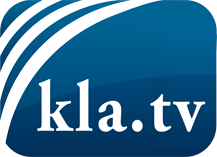 ciò che i media non dovrebbero tacerecose poco sentite, dal popolo, per il popoloinformazioni immancabili in oltre 70 lingue www.kla.tv/itResta sintonizzato!Abbonamento gratuito alla circolare con le ultime notizie: www.kla.tv/abo-itInformazioni per la sicurezza:Purtroppo le voci dissenzienti vengono censurate e soppresse sempre di più. Finché non riportiamo in linea con gli interessi e le ideologie della stampa del sistema, dobbiamo aspettarci che in ogni momento si cerchino pretesti per bloccare o danneggiare Kla.TV.Quindi collegati oggi stesso nella nostra rete indipendente da internet!
Clicca qui: www.kla.tv/vernetzung&lang=itLicenza:    Licenza Creative Commons con attribuzione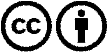 È benvenuta la distribuzione e la rielaborazione con attribuzione! Tuttavia, il materiale non può essere presentato fuori dal suo contesto. È vietato l'utilizzo senza autorizzazione per le istituzioni finanziate con denaro pubblico (Canone Televisivo in Italia, Serafe, GEZ, ecc.). Le violazioni possono essere perseguite penalmente.